      Chúc mừng các em học sinh và thầy cô hướng dẫn có giải và cũng trân trọng sự nỗ lực của tất cả các em học sinh của nhà trường và các thầy cô đã tham gia ôn luyện trong cuộc thi Violympic năm học 2022 – 2023.     Hy vọng rằng “quả ngọt” của ngày hôm nay sẽ là ngọn lửa thắp thêm niềm tin, hi vọng, ý chí của thế hệ sau trong đội tuyển học sinh của nhà trường trên con đường chinh phục giải Quốc gia.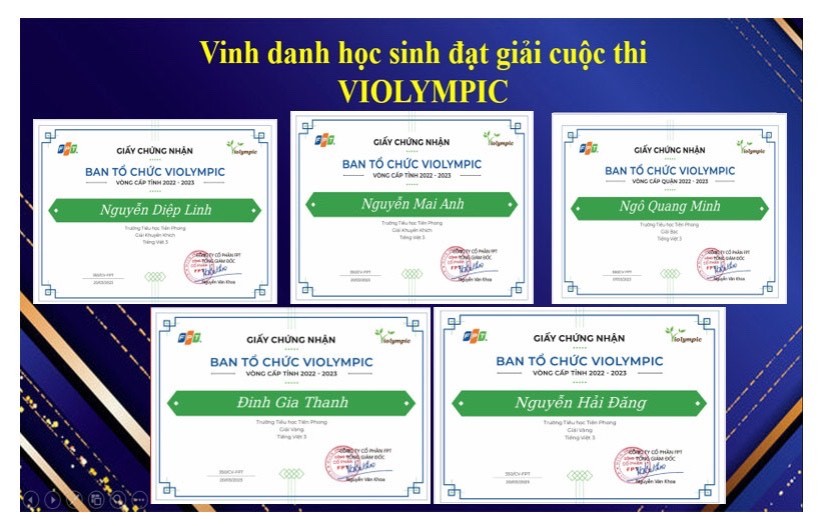 